COMPANY LOGOI love making people feel valued.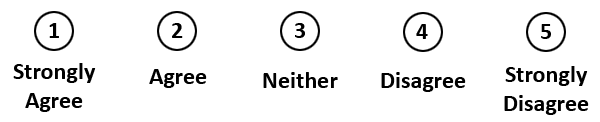 I love to go that extra mile for people.I love making a difference to people.I am a caring person.I am very reliable.